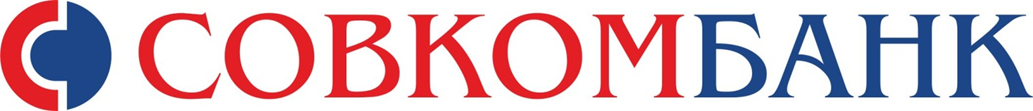 Приложение №31.2к Правилам открытия, обслуживания и закрытия банковских счетов и счетов по вкладам физических лиц в ПАО «Совкомбанк»ОБЩИЕ УСЛОВИЯобслуживания вкладов «До востребования» физических лиц ПАО «Совкомбанк»Кострома2015СОДЕРЖАНИЕ1. ПРАВА И ОБЯЗАННОСТИ СТОРОН1.1. БАНК обязуется:- начислять по вкладу проценты;- хранить тайну вклада и предоставлять сведения по нему только в случаях, предусмотренных законодательством Российской Федерации;- возвратить по первому требованию ВКЛАДЧИКА внесенные во вклад денежные средства вместе с процентами, начисленными в соответствии с условиями настоящего Договора.1.2. БАНК имеет право производить списание денежных средств со вклада без предоставления ВКЛАДЧИКОМ  соответствующего  распоряжения:- в случае ошибочного зачисления денежных средств на счет по вкладу;- по решению суда или в иных случаях, установленных действующим законодательством Российской Федерации.1.3. БАНК имеет право в течение времени действия настоящего Договора изменять процентную ставку по вкладу, установленную в п.1.2 Договора банковского вклада «До востребования». Новая процентная ставка вступает в силу с даты, объявленной БАНКОМ путем размещения информации в структурных подразделениях БАНКА, оказывающих данные услуги, а также на официальном WEB-сайте Банка – www.sovcombank.ru.1.4. БАНК вправе направлять ВКЛАДЧИКУ материалы рекламного и информационного характера о введении новых (изменении условий существующих) вкладов и услуг БАНКА (посредством смс, телефонных звонков, рассылки на адрес электронной почты, согласно данным, указанным вкладчиком в настоящем договоре).1.5. БАНК рассматривает заявления Клиента  при возникновении споров, а также предоставляет Клиенту информацию о результатах  рассмотрения заявлений в срок не более 30 дней, а также не более 60 дней при осуществлении трансграничных переводов.1.6. БАНК вправе отказать в выполнении распоряжения ВКЛАДЧИКА о совершении операции, за исключением операций по зачислению денежных средств, поступивших на вклад, по которой не предоставлены документы, необходимые для фиксирования информации в соответствии с №115-ФЗ, а также в случае, если в результате реализации правил внутреннего контроля в целях противодействия легализации (отмыванию) доходов, полученных преступным путем, и финансированию терроризма у БАНКА возникают подозрения, что операция совершается в целях легализации (отмывания) доходов, полученных преступным путем или финансирования терроризма.1.7. БАНК вправе расторгнуть договор банковского вклада с ВКЛАДЧИКОМ в случае принятия в течение календарного года двух и более решений об отказе в выполнении распоряжения ВКЛАДЧИКА о совершении операции на основании п.11 ст. 7 №115-ФЗ. Договор банковского вклада считается расторгнутым по истечении шестидесяти дней со дня направления БАНКОМ уведомления ВКЛАДЧИКУ о расторжении договора банковского вклада.        Остаток денежных средств на счете при расторжении договора банковского вклада выдается ВКЛАДЧИКУ либо по его указанию перечисляется на другой счет не позднее семи дней после получения соответствующего письменного заявления клиента. В случае неявки ВКЛАДЧИКА за получением остатка денежных средств на счете вклада в течение шестидесяти дней со дня направления БАНКОМ  уведомления ВКЛАДЧИКУ о расторжении договора банковского вклада либо неполучения БАНКОМ  в течение указанного срока указания ВКЛАДЧИКА о переводе суммы остатка денежных средств на другой счет БАНК обязан зачислить денежные средства на специальный счет в Банке России, порядок открытия и ведения которого, а также порядок зачисления и возврата денежных средств с которого устанавливается Банком России.1.8. ВКЛАДЧИК  имеет право:- совершать по вкладу приходные и расходные операции наличными деньгами и безналичным путем в соответствии с условиями настоящего Договора;- распоряжаться вкладом лично и через представителя;- независимо от времени, прошедшего со дня открытия счета, по первому требованию получить вклад вместе с процентами, начисленными в соответствии с условиями настоящего Договора;- завещать вклад любому лицу.1.9. Настоящим ВКЛАДЧИК дает акцепт на право Банка списывать со счета по вкладу суммы, предусмотренные пунктом 1.2. настоящих Условий.1.9.1. В случае образования просроченной задолженности ВКЛАДЧИКА перед Банком по любому виду обязательства Вкладчика перед Банком, ВКЛАДЧИК предоставляет Банку право производить списание денежных средств на условиях заранее данного акцепта с любых банковских счетов, открытых Вкладчику в Банке, в том числе со счетов банковских вкладов, дебетовых банковских карт ВКЛАДЧИКА, открытых в Банке, в пределах собственных средств ВКЛАДЧИКА, или списывать денежные средства по мере их поступления в случае недостаточности денежных средств на указанных счетах Вкладчика для погашения просроченной задолженности по обязательствам Вкладчика перед Банком.1.10. ВКЛАДЧИК обязан своевременно (не позднее 30-ти календарных со дня изменения) сообщать БАНКУ обо всех изменениях реквизитов, указанных в разделе “ВКЛАДЧИК” настоящего Договора, с представлением документов, подтверждающих указанные изменения.  1.11. ВКЛАДЧИК  обязан не совершать по вкладу операции, связанные с предпринимательской деятельностью.2. ОСОБЫЕ УСЛОВИЯ2.1. Операции по вкладу совершаются в валюте вклада.2.2. Операции по вкладу выполняются по предъявлении лицом, совершающим операцию, паспорта или иного  документа, удостоверяющего личность в соответствии с законодательством Российской Федерации.2.3. Выдача денежных средств представителю ВКЛАДЧИКА осуществляется на основании доверенности, оформленной в установленном законодательством Российской Федерации порядке. 2.4. Приходные и расходные операции совершаются как наличными деньгами, так и безналичным путем. Дополнительные взносы во вклад принимаются в любых суммах, периодичность их внесения не ограничивается. Расходные операции совершаются в пределах остатка вклада, числящегося на счете на момент выплаты.2.5. Сумма налога на доходы физических лиц, подлежащего удержанию в соответствии с действующим законодательством Российской Федерации, списывается БАНКОМ со счета по вкладу.2.6. Информация о заключении настоящего Договора и его условиях предоставляется БАНКОМ  третьим лицам только при наличии письменного согласия ВКЛАДЧИКА, за исключением случаев, указанных в п.1.1 настоящих Условий.2.7. За совершение отдельных операций по вкладу БАНКОМ взимается плата в соответствии с Тарифами, действующими в БАНКЕ на день совершения операции.ВКЛАДЧИК ознакомлен и согласен с Тарифами БАНКА, взимаемыми за совершение операций по вкладу на дату подписания настоящего Договора. ВКЛАДЧИК  согласен, что при совершении им операций по вкладу после изменения и/или введения новых Тарифов плата за предоставляемые БАНКОМ услуги будет взиматься в размере, установленном Тарифами, действующими на день совершения операции.ВКЛАДЧИК предоставляет БАНКУ акцепт на списание со своего счета по вкладу платы за услуги, причитающиеся БАНКУ, согласно Тарифам, а также телекоммуникационные, телеграфные и прочие расходы, связанные с осуществлением БАНКОМ операций по распоряжению ВКЛАДЧИКА, и иных обязательств ВКЛАДЧИКА перед БАНКОМ.2.8. ВКЛАДЧИК уведомлен, что при внесении денежных средств во вклад путем почтового перевода, денежные средства являются застрахованными с момента заключения соответствующего договора банковского вклада.2.9. Настоящим пунктом ВКЛАДЧИК уведомлен об автоматическом подключении к сервису Интернет-банк sovcombank.ru (при предоставлении номера мобильного телефона) и своей подписью подтвердил  свое согласие на присоединении к действующей редакции Положения об обслуживании банковского счета/счета вклада физического лица с использованием документов в электронной форме (Интернет-банк sovcombank.ru) ПАО «Совкомбанк» (далее - Положение) в порядке, предусмотренном статьей 428 Гражданского кодекса Российской Федерации. Согласен на обработку своих персональных данных. Положение разъяснено ВКЛАДЧИКУ в полном объеме, включая ответственность сторон, тарифы ПАО «Совкомбанк» и порядок внесения в Положение изменений и дополнений.При несогласии с подключением к данному сервису, ВКЛАДЧИКУ необходимо позвонить в Контакт-центр Банка и отказаться от сервиса, предоставив необходимые данные (ФИО, паспортные данные, место и дату рождения). В случае обращения в офис Банка, сервис отключается ответственным специалистом Банка на основании заявления ВКЛАДЧИКА. При этом ВКЛАДЧИК вправе обратиться в любое подразделение Банка.2.10.  ВКЛАДЧИК выражает свое согласие с порядком обслуживания счета, указанного в п. 1.1 настоящего договора, а так же с условиями и тарифами за пользованием  сервисом.   2.11. ВКЛАДЧИК уведомлен об автоматическом подключении к сервису любых ранее открытых и вновь открываемых счетов в ПАО «Совкомбанк».2.12. ВКЛАДЧИК выражает свое согласие на получение от Банка информации о совершении каждой операции с использованием электронного средства платежа путем направления Выписки посредством сервиса Интернет-банк sovcombank.ru Информирование считается надлежащим с момента направления Выписки о проведении операции.2.13. При отсутствии согласия на проведение операции с использованием электронного средства платежа ВКЛАДЧИК обязуется немедленно, но не позднее дня, следующего за днем получения от Банка по переводу денежных средств Выписки посредством сервиса Интернет-банк sovcombank.ru о совершении операции уведомить Банк любым из предложенных способом (претензия в офисах Банка, по телефону 8 800 100 000 6, www.sovcombank.ru). 2.14. В случае если после получения Выписки посредством сервиса Интернет-банк sovcombank.ru о проведении операции с использованием электронного средства платежа ВКЛАДЧИК не уведомил Банк в указанные выше сроки о несогласии с данной операцией Банк не обязан возмещать сумму операции.
2.15. ВКЛАДЧИК обязуется незамедлительно после обнаружения факта утраты электронного средства платежа и/или его использования без согласия уведомить любым из предложенных способом (претензия в офисах Банка, по телефону 8 800 100 000 6, www.sovcombank.ru) Банк, но не позднее дня, следующего за днем получения от Банка по переводу денежных средств Выписки посредством сервиса Интернет-банк sovcombank.ru.ВКЛАДЧИК уведомлен и согласен, что использование электронного средства платежа может быть приостановлено или прекращено Банком по инициативе ВКЛАДЧИКА, либо по инициативе Банка при нарушении порядка использования электронного средства платежа в соответствии с Договором  банковского вклада.2.16. Настоящим ВКЛАДЧИК дает согласие на обработку (как с использованием средств автоматизации, так и без использования таких средств) своих персональных  данных (сбор, систематизацию, накопление, хранение, уточнение, использование, блокирование, уничтожение), а также право на передачу такой информации третьим лицам обо всех изменениях реквизитов, указанных в разделе “ВКЛАДЧИК” настоящего Договора, с представлением документов, подтверждающих указанные изменения. Согласие дается на срок, превышающий на десять лет срок действия настоящего Договора и любых правоотношений, возникающих в связи с исполнением (неисполнением, ненадлежащим исполнением) настоящего Договора. Настоящее согласие может быть отозвано только при наличии письменного согласия Банка на его отзыв в порядке направления соответствующего письменного отзыва в Банк.Настоящим ВКЛАДЧИК в соответствии с требованиями Федерального закона № 218-ФЗ «О кредитных историях» от 30.12.2004г. разрешает Банку делать запросы о  кредитной истории ВКЛАДЧИКА в бюро кредитных историй в порядке и на условиях, предусмотренных действующим законодательством Российской Федерации.2.17. Настоящим ВКЛАДЧИК выражает свое согласие на получение от Банка информации о совершении каждой операции по вкладу посредством сервиса СМС-информирования.2.18. При отказе ВКЛАДЧИКА от   СМС-информирования, ВКЛАДЧИК  может  обратиться в ближайшее отделение банка или позвонить в контакт-центр банка для отключения данной услуги.3. СРОК ДЕЙСТВИЯ ДОГОВОРА3.1. Настоящий Договор  вступает в силу со дня его подписания.3.2. Подписывая Договор вклада, ВКЛАДЧИК подтверждает, что обязуется ознакомиться и соглашается с  настоящими условиями по вкладам, размещенным на официальном сайте Банка http://sovcombank.ru/ .   3.3. Действие Договора прекращается по заявлению ВКЛАДЧИКА, а также по иным основаниям в соответствии с действующим законодательством Российской Федерации. 3.4. При отсутствии в течение 2 (двух) лет денежных средств на Счете ВКЛАДЧИКА и  операций по этому Счету БАНК вправе расторгнуть  настоящий Договор, предупредив в письменной форме об этом ВКЛАДЧИКА. Договор считается расторгнутым по истечении 2 (двух) месяцев со дня направления БАНКОМ такого предупреждения, если на Счет ВКЛАДЧИКА  в течение этого срока не поступили денежные средства.Примечание: п.3.4. не  применяется  в отношении договора банковского  вклада « До востребования», открытому ВКЛАДЧИКУ для перечисления процентов по  договору срочного банковского вклада, открытому в БАНКЕ, если данный срочный вклад не закрыт. 3.5. Договор вклада составлен  и подписан в двух экземплярах,  имеющих равную юридическую силу, по одному экземпляру для каждой из сторон.